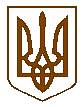 Баришівська селищна рада                                                                                                                                Броварського районуКиївської областіVIII скликанняР І Ш Е Н Н Я09.04.2021                                                                                       № 443-07-08Про  припинення юридичної особи  комунального  підприємства  «Баришівське проектно – виробниче архітектурно – планувальне бюро» шляхом ліквідаціїКеруючись статтями 26, 59, 60 Закону України «Про місцеве самоврядування в Україні», відповідно до статті 104, 105, 110, 111 Цивільного кодексу України, Закону України «Про державну реєстрацію юридичних осіб та фізичних осіб – підприємців та громадських формувань», з метою оптимізації управління суб’єктами господарювання комунальної форми власності та  неможливістю в подальшому здійснювати господарську діяльність комунальним підприємством «Баришівське проектно – виробниче архітектурно – планувальне бюро»,  селищна рада вирішила:        1. Припинити юридичну особу комунального підприємства  «Баришівське проектно – виробниче архітектурно – планувальне бюро» (код ЕДРПОУ 20580057),  розташованого  за адресою: 07501, Київська  область, Броварський район, смт Баришівка, вулиця Центральна,17.        2. Створити ліквідаційну комісію  та затвердити її склад, згідно Додатку (додається).        3. Покласти на комісію з ліквідації комунального підприємства «Баришівське проектно – виробниче архітектурно – планувальне бюро» повноваження щодо здійснення повної інвентаризації основних засобів, нематеріальних активів, запасів, грошових коштів та розрахунків з перевіркою їх фактичної наявності та документального підтвердження станом на 01.04.2021.  4. Ліквідаційній  комісії вжити всі необхідні організаційно - правові заходи, передбачені чинним законодавством, щодо ліквідації комунального підприємства ««Баришівське проектно – виробниче архітектурно – планувальне бюро», у тому числі: 4.1.  Повідомити державного реєстратора про припинення юридичної особи в порядку, передбаченому чинним законодавством України.        4.2.  Забезпечити офіційне оприлюднення повідомлення про рішення щодо припинення  юридичної особи.        4.3. Забезпечити передачу документів, які підлягають тривалому зберіганню, до відповідної архівної установи в порядку, визначеному законодавством України.        4.4. Повідомити  у встановленому чинним законодавством України порядку працівників комунального підприємства ««Баришівське проектно – виробниче архітектурно – планувальне бюро»» про ліквідацію підприємства.        4.5. Провести інвентаризацію майна підприємства.        4.6. Провести розрахунки з бюджетом, дебіторами і кредиторами та зобов’язаннями комунального підприємства.        4.7. Подати на затвердження сесії селищної ради  ліквідаційний баланс.         4.8. Встановити, що строк пред’явлення вимог кредиторами комунального підприємства «Баришівське проектно – виробниче архітектурно – планувальне бюро» становить два місяці з дня оприлюднення  повідомлення про це рішення.        4.9. Місце знаходження ліквідаційної комісії: вул.Центральна,27, смт Баришівка Броварський район Київська область         5. Передати безоплатно майно комунальної власності, яке перебуває на балансі комунального підприємства «Баришівське проектно – виробниче архітектурно – планувальне бюро» на баланс виконавчого комітету Баришівської селищної ради .6. Контроль за виконанням рішення покласти на постійну комісію селищної ради з питань законності і правопорядку, комунальної власності, транспорту та зв’язку.Секретар ради                                                         Надія  СЛУХАЙ                                                                              Додаток                                                                               до рішення сесії селищної ради                                                                              від 09.04.2021 №443-07-08СКЛАДкомісії з припинення юридичної особи комунального підприємства  «Баришівське проектно – виробниче архітектурно – планувальне бюро» шляхом ліквідаціїГолова комісії: Дибка Тетяна Миколаївна – начальник відділу комунальної власності, житлово – комунального господарства та благоустрою апарату виконавчого комітету селищної ради, Члени комісії:Дибка Тетяна Миколаївна – начальник відділу комунальної власності, житлово – комунального господарства та благоустрою апарату виконавчого комітету селищної ради,Марчук Сергій Васильович – завідувач сектору містобудування та архітектури апарату виконавчого комітету селищної ради,Братко Ігор Володимирович – завідувач сектору з питань юридичного забезпечення  апарату виконавчого комітету селищної ради,Дениско Владислав Юрійович – директор комунального підприємства «Баришівське проектно – виробниче архітектурно – планувальне бюро»,Новіцька Тетяна Миколаївна – бухгалтер комунального підприємства «Баришівське проектно – виробниче архітектурно – планувальне бюро».Секретар ради                                                                         Надія СЛУХАЙ